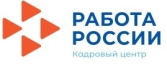 Субсидии некоммерческим организациям. Отбор объявлен.Департаментом по труду и занятости населения Свердловской области размещено объявление о проведении конкурсного отбора на получение субсидии за счет средств областного бюджета социально ориентированными некоммерческими организациями, не являющимися государственными (муниципальными) учреждениями, предоставляющими социально-трудовые услуги на территории Свердловской области.Заявки на участие в конкурсном отборе можно подать не позднее                                     02 мая 2024 года в Департамент по труду и занятости населения Свердловской области по адресу: г. Екатеринбург, ул. Фурманова, 107, каб. 101.Вся информация по отбору размещена по ссылкам:https://szn-ural.ru/content/%D0%BD%D0%BE%D0%B2%D0%BE%D1%81%D1%82%D0%B8_%D0%B4%D0%B5%D0%BF%D0%B0%D1%80%D1%82%D0%B0%D0%BC%D0%B5%D0%BD%D1%82%D0%B0https://szn-ural.ru/content/%D0%BE%D0%B1%D1%8A%D1%8F%D0%B2%D0%BB%D0%B5%D0%BD%D0%B8%D1%8FЗа дополнительной информацией можно обращаться в Департамент по труду и занятости населения Свердловской области: тел. 8(343)312-00-18, доб. 111.